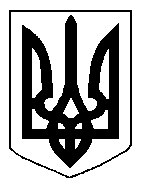 БІЛОЦЕРКІВСЬКА МІСЬКА РАДА	КИЇВСЬКОЇ ОБЛАСТІ	Р І Ш Е Н Н Я
від  27 грудня  2018 року                                                                        № 3210-63-VIIПро використання орендної плати та плати за суборенду об’єктів міської комунальної власності	Враховуючи звернення постійної комісії з питань планування соціально-економічного розвитку, бюджету та фінансів  від 26 грудня 2018 року № 591/2-17 та лист – роз’яснення Державного казначейства України від 16 лютого 2006 року  № 3.4-06/344-1431, відповідно до ст. 63 Закону України «Про місцеве самоврядування в Україні» та ст. ст. 19, 22 Закону України «Про оренду державного та комунального майна», міська рада вирішила:З 01 січня 2019 року по 31 грудня 2019 року надходження від оренди за нежитлові приміщення та майно, балансоутримувачами яких є юридичні особи міської комунальної власності, а орендодавцем  - управління комунальної власності та концесії Білоцерківської міської ради акумулювати на рахунку, відкритому в Білоцерківському управлінні державного казначейства України, та перераховувати (за вирахуванням податку на додану вартість) у наступному порядку:100% надходжень від оренди на рахунки балансоутримувачів для відновлення і утримання комунального майна та поповнення власних обігових коштів, якщо балансоутримувачами є бюджетні установи;1.2 100% надходжень у вигляді безповоротної фінансової допомоги для відновлення і утримання нежитлових приміщень та поповнення власних обігових коштів на рахунки балансоутримувачів, якщо балансоутримувачами  є:комунальне підприємство Білоцерківської міської ради «Спецкомбінат з надання ритуальних послуг»;комунальне підприємство Білоцерківської міської ради «Підприємство готельного господарства»;комунальна установа Білоцерківської міської ради «Інспекція з благоустрою міста Біла Церква»;комунальне підприємство Білоцерківської міської ради «Агенція стратегічного розвитку Білої Церкви»;комунальне підприємство Білоцерківської міської ради Білоцерківтепломережа»;комунальне некомерційне підприємство Білоцерківської міської ради «Білоцерківське міське патологоанатомічне бюро»;комунальне некомерційне підприємство Білоцерківської міської ради «Білоцерківська міська лікарня №2»;комунальне некомерційне підприємство Білоцерківської міської ради «міський центр первинної медико-санітарної допомоги №2»;комунальне некомерційне підприємство Білоцерківської міської ради «Білоцерківська міська лікарня №3»;комунальне некомерційне підприємство Білоцерківської міської ради «міський центр первинної медико-санітарної допомоги №1»;комунальне некомерційне підприємство Білоцерківської міської ради «Білоцерківський пологовий будинок»;комунальне некомерційне підприємство Білоцерківської міської ради «Білоцерківська міська лікарня №1»;комунальне підприємство Білоцерківської міської ради «Міська служба замовника»100%  надходжень від оренди нежитлових приміщень та майна, що розташовані за адресою м. Біла Церква, вул. Л. Курбаса, 3 у вигляді безповоротної фінансової допомоги на рахунок комунального підприємства Білоцерківської міської ради «ЖЕК №6» для відновлення і утримання нежитлових приміщень, що розташовані за адресою м. Біла Церква, вул. Л. Курбаса, 3;якщо балансоутримувачами є:-   комунальне підприємство Білоцерківської міської ради «ЖЕК №1»;-   комунальне підприємство Білоцерківської міської ради «ЖЕК №7»;-  комунальне підприємство Білоцерківської міської ради «ЖЕК №6» (за винятком надходжень від оренди  нежитлових приміщень, що розташовані за адресою м. Біла Церква, вул. Л. Курбаса, 3)надходження від оренди розподіляти наступним чином:1.4.1  до загального фонду міського бюджету - 50%;1.4.2 на рахунки вказаних балансоутримувачів у вигляді безповоротної фінансової допомоги для відновлення та утримання нежитлових приміщень - 50%.1.5 якщо балансоутримувачами є всі інші юридичні особи комунальної власності, надходження від оренди спрямовувати до загального фонду міського бюджету.З 01 січня 2019 року по 31 грудня 2019 року 100% надходжень від оренди за нежитлові приміщення та майно, балансоутримувачем та орендодавцем яких є комунальне підприємство Білоцерківської міської ради «Білоцерківський вантажний авіаційний комплекс» спрямовувати на розрахунковий рахунок та залишати (за вирахуванням податку на додану вартість) у розпорядженні комунального підприємства Білоцерківської міської ради «Білоцерківський вантажний авіаційний комплекс» для відновлення комунального майна та поповнення власних обігових коштів.З 01 січня 2019 року по 31 грудня 2019 року 100% надходжень від оренди за нежитлові приміщення та майно, балансоутримувачем та орендодавцем яких є комунальне підприємство Білоцерківської міської ради «Тролейбусне управління» спрямовувати на розрахунковий рахунок та залишати (за вирахуванням податку на додану вартість) у розпорядженні комунального підприємства Білоцерківської міської ради «Тролейбусне управління» для відновлення комунального майна та поповнення власних обігових коштів.Суб’єктам господарювання, вказаним в п.п. 1.1, 1.2, 1.3 та 1.4.  пункту першого, та п.3 і п.4 щоквартально звітувати про використання коштів від оренди до Управління комунальної власності та концесії Білоцерківської міської ради.Юридичним та фізичним особам, які здають у суборенду об’єкти комунальної власності в 2019 році додатково (крім плати за оренду) 50% плати за суборенду перераховувати до загального фонду міського бюджету.Вважати таким що втратило чинність з 01 січня 2019 року рішення міської ради від 21 грудня 2017 року № 1749-42-VII  «Про використання орендної плати  та плати за суборенду об’єктів міської комунальної власності».Контроль за виконанням рішення покласти на постійну комісію міської ради з питань соціально-економічного розвитку, бюджету та фінансів.Міський голова								Г. Дикий